SEMINAR & pelatihanPeserta Kursus Aplikasi Komputer Perkantoran, Lembaga Pendidikan Komputer IMDKOM, Yogyakarta 27 Februari 2015Peserta “Short Course Brevet Pajak ABC Angkatan 81”, Fakultas Ekonomika dan Bisnis Universitas Gajah Mada, Yogyakarta 8 Agustus 2012Peserta Workshop Carrer Preparation “Are You Ready to Face Your Future?”, Fakultas Ekonomika dan Bisnis Universitas Gajah Mada, Yogyakarta 21 November 2009KEMAMPUAN PERSONALKomputer Pajak ABCTax Accounting ABCTax Computing ABCBahasa Inggris (Pasif)Demikian Daftar Riwayat Hidup ini saya buat dengan sebenar-benarnya.Hormat Saya,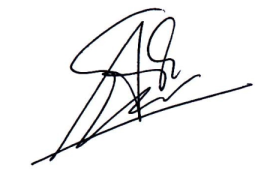 Ade Septiaji Wijaya